Houyet, le 12 décembre 2023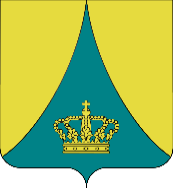 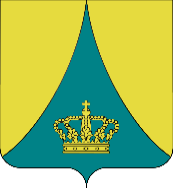 CONSEIL COMMUNAL DE HOUYETSEANCE PUBLIQUE20 décembre 2023 à 20h00 Le Conseil communal de Houyet se réunira le mercredi 20 décembre 2023 à 20h00 en la Salle du Conseil de la Maison communale de Houyet, Rue Saint-Roch, 15.  La séance publique sera diffusée en direct sur le site internet et la page Facebook de la commune.L’ordre du jour de la séance publique de cette assemblée est reproduit ci-après :1.      Réunion conjointe Conseil communal / Conseil de l’Action sociale 2.	Procès-verbal de la séance antérieure - Approbation3.	Rapport sur les synergies Commune-CPAS - Adoption4.	Budget du CPAS pour l'exercice 2024 - Approbation5.	Information : Approbation d'un règlement par l’autorité de tutelle6.	Information : réforme de la modification budgétaire n° 2/2023 ordinaire et approbation de la modification budgétaire n°2/2023 extraordinaire par l'autorité de tutelle7.	Annexe au Budget 2024 : Rapport annuel de l'Administration8.	Budget communal pour l'exercice 20249.	Statut pécuniaire du personnel de l'Administration communale et du C.P.A.S. de Houyet - modifications10.	Délégation de compétence en matière de marchés publics 11.	Assistance à maîtrise d'ouvrage en vue de l’octroi d’un droit de superficie pour un projet éolien situé à Wanlin- choix de l'application de l'exception "In-House" et des conditions du marché12.	Marché public - Désignation d'un auteur de projet pour la réfection du bâtiment du Football de Mesnil-St- Blaise - Approbation des conditions et du mode de passation13.	Fabrique d'Eglise d'Hulsonniaux - Compte 202214.	Fabrique d'Eglise de Custinne - Compte 202215.	Fabrique d'Eglise de Custinne : Budget 202416.	Plan de Cohésion Sociale - Conseil Communal des Enfants (CCE) - Affiliation 2024 au CRECCIDE asblPar ordonnance,Par le Collège communal,Didier FRIPIATHélène LEBRUNDirecteur GénéralBourgmestre